２０１７年６月１日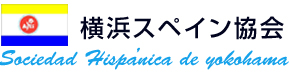 第９回夏期スペイン語クラス文化講座　どなたでも参加できます！以下の要領で本年度の夏期スペイン語文化講座を開催いたしますので是非ご参加ください。テーマ及び講師、日程（注１）講義はスペイン語で行われますが、できるだけ分かり易くゆっくり話していただきます。（注２）いずれの日程も講座は１０時３０分～１２時３０分です。会場及び定員　会場：かながわ県民サポートセンター１５階　１５０１教室（8月7日のみ７階　７１１教室）　　定員：３０名（定員になり次第締め切らせていただきます）受講料全６講座受講：　会員９,０００円、非会員１０，０００円　　　前半３講座または後半３講座のみ受講：　会員４，５００円、非会員５，５００円受講料は講座第１日目に徴収させていただきます。申し込み方法、締め切り日　２０１７年７月１５日スペイン語クラス受講者は、下記の申込書を各クラス委員にご提出ください。クラス受講者以外の方は以下の協会クラス担当者までメールでお申込み願います。尚、お問い合わせは、以下の担当者の携帯宛てでも結構です。　　福長昭代　E-Mail:　akkyo-106@jcom.home.ne.jp 携帯：　090-2311-4780岩田岳久  E-Mail:　iwatapanama@hotmail.com 携帯：　080-5403-3898―――――――――――――――――――――　きりとり　――――――――――――――――――――――――２０１７年度夏期スペイン語文化講座申込書　　　　　月　　　　日（全講座６回、前半のみ、後半のみ）参加します。（いずれかに○を付けてください）氏名　　　　　　　　　　　　（会員・非会員）　スペイン語クラス名                           電話番号　　                        　E-Mail                                           テーマ講師（下注１）日程（下注２）前半La conquista de Granada グラナダの陥落Prof. Garzón Bravo Francisco Joséヒラソルクラスの講師、グラナダ出身で言語学が専門 　７月２６日　（水）前半Las lenguas de Españaスペイン語の多様性（方言とその由来）同上７月３１日　（月）前半El independentismo en Cataluña 1: Introducción a la historia de Cataluña カタルニャ独立運動①：その背景と歴史Prof. Victor Pérez Villuendasカメリアクラスの講師、バルセロナ出身で歴史が専門８月７日　（月）後半El independentismo en Cataluña 2:El reciente movimiento independentista: causas y perspectivas de futuroカタルニャ独立運動②：最近の動向と今後同上８月９日　（水）後半Cultura española:  hábitos y relaciones personales スペインの文化：習慣と人間関係Prof. Juan Manuel Díaz Payán横浜スペイン語センターの講師ウエルバ出身でスペインの文献学が専門８月２１日　（月）後半Juan Ramón Jiménez:  Platero y Yoフアン・ラモン・ヒメネスの作品：プラテーロと私同上８月２８日　（月）